Kochani Rodzice ,udostępniamy propozycje  materiałów do zrealizowania przez dzieci 
w domu w terminie 20.04-24.04.2020r.Pozdrawiamy serdecznieTEMAT KOMPLEKSOWY: NA WIEJSKIM PODWÓRKUDzień I20.04.2020r. (PONIEDZIAŁEK)Temat dnia:  RODZICE I ICH DZIECITemat 1: „Zwierzęta i ich młode” – rozmowana podstawie obrazków i własnych doświadczeń.„Rodziny zwierząt” – nazywanie zwierząt dorosłych i młodych.Oglądanie ilustracji przedstawiających zwierzęta hodowlane i ich młode.klacz – koń – źrebięowca – baran – jagniękrowa – byk – cielęmaciora – knur – prosięindyk – indyczka – indyczętakura – kogut – kurczakkaczka – kaczor – kaczątkoDzieci nazywają zwierzęta, opisują ich wygląd, zwracają uwagę na to,czym pokryte jest ciało zwierzęcia (pióra, szczecina, sierść).„Zdrobnienia i zgrubienia” – zabawy językowe.Dzieci tworzą zdrobnienia i zgrubienia do podanych słów:kogut, kogucik, koguciskobyk, byczek, byczyskokot, kotek, kociskokrowa, krówka, krówskoosioł, osiołek, oślisko„Co to za zwierzę?” – układanie i rozwiązywanie zagadek.Chętne dzieci układają zagadki o zwierzętach. Opisują wygląd orazupodobania zwierząt bez podawania jego nazwy. Rodzic odgadujenazwę zwierzęcia. Dziecko dzieli jego nazwę na sylaby.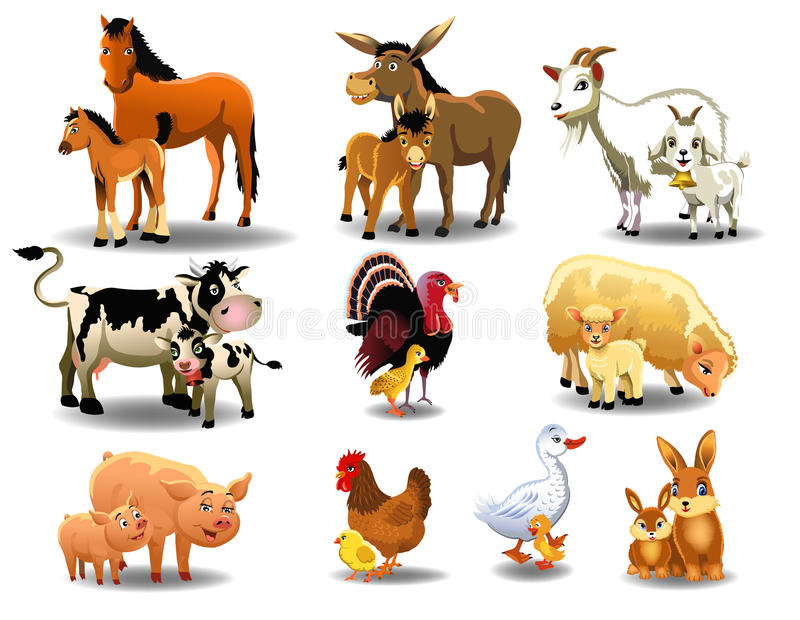 Temat 2: „Kurczak”-praca plastycznaWprowadzeniem do pracy plastycznej może być wiersz „Kurczak” 
Duża kwoka, szare piórka.A kurczaczek żółta kulka.To jest mama, to jest synek.I jest jeszcze pięć dziewczynek.Każda żółta tak jak słońce,tak jak kwiaty gdzieś na łące.
Rozmowa na temat wiersza.- Czyją mamą jest kwoka?- Jak wygląda kwoka?- Jak wygląda kurczaczek?- do czego porównany jest kolor kurczaków?
Materiały potrzebne do wykonania pracy plastycznej :- rolka od papieru toaletowego- żółty i czerwony papier- klej, nożyczkiNogi kurczaczka są zrobione z pasków papieru złożonego w "harmonijkę"Wesołej zabawy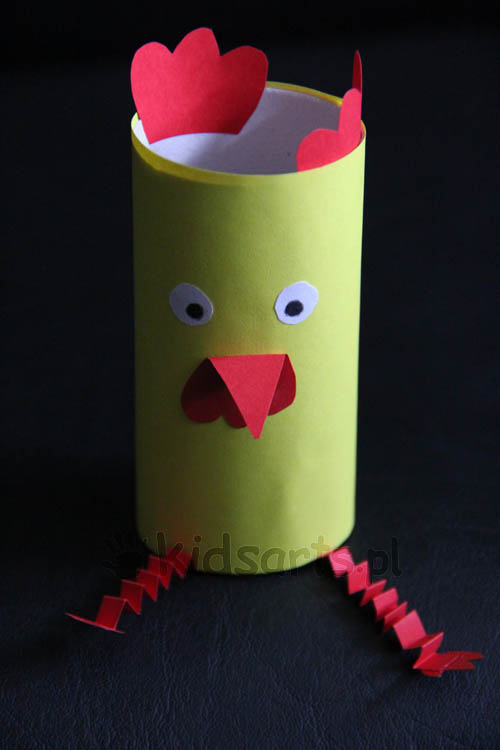 Dla chętnych
„Co słyszysz na początku” – zabawa słowna.Chętne dzieci wyróżniają głoski na początku słów  podanych przez rodzica
.Karty pracy do wykonania w domu „Sześciolatek. Razem się uczymy”- karty pracy  (str. 72)
„Pięciolatek. Razem się uczymy”-karty pracy (str.60)Zabawy ruchowe przy muzyce ( propozycje na bieżący tydzień)
Kaczuszki
https://www.youtube.com/watch?v=zW1_ANe0l94Głowa ramiona kolana
https://www.youtube.com/watch?v=30BVfTvlsrEBaja Zumba
https://www.youtube.com/watch?v=kJzjfH3o3IQŻyczymy udanej zabawy :)